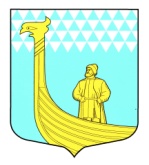 СОВЕТ ДЕПУТАТОВ МУНИЦИПАЛЬНОГО ОБРАЗОВАНИЯВЫНДИНООСТРОВСКОЕ СЕЛЬСКОЕ  ПОСЕЛЕНИЕВОЛХОВСКОГО МУНИЦИПАЛЬНОГО РАЙОНАЛЕНИНГРАДСКОЙ ОБЛАСТИтретьего созыва РЕШЕНИЕ О внесении изменений в решение совета депутатов от 23 марта 2011 года № 18 « Об  утверждении Положения «Об административной комиссии муниципального образования Вындиноостровское сельское поселение Волховского муниципального района Ленинградской области»от «__20__»  октября    2016 года                                              № 43В соответствии с   областным  законом от 13 октября 2006 года № 116-оз «О наделении органов местного самоуправления муниципальных образований  Ленинградской области отдельными государственными полномочиями Ленинградской области в сфере административных правонарушений» с изменениями, внесенными областным законом от 16 декабря 2010 года № 77-оз, части  1 статьи  32.2  Кодекса Российской Федерации об административных правонарушениях , совет депутатов МО Вындиноостровское сельское поселение решил:1.Внести в пункт 4.14 Положения об административной комиссии муниципального образования Вындиноостровское сельское поселение Волховского муниципального района Ленинградской области изменения и читать его в следующей редакции: «4.14. Лицо, привлеченное к административной ответственности, обязано уплатить административный штраф в срок не позднее шестидесяти дней со дня вступления постановления о наложении административного штрафа в законную силу либо со дня истечения срока отсрочки или срока рассрочки, предусмотренных Кодексом Российской Федерации об административных правонарушениях».2. Данное решение подлежит опубликованию  в средствах массовой информации – газете «Волховские Огни» и размещению на официальном сайте МО Вындиноостровское сельское поселение. 3. Контроль за исполнением данного решения оставляю за собой.Глава муниципального образования                               А.Сенюшкин